Какие социальные гарантии предоставляет официальная зарплата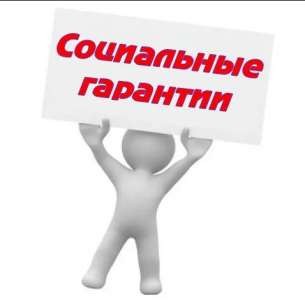 Администрация муниципального образования Гусь-Хрустальный район (муниципальный район) Владимирской области информирует, что одним из основных принципов правового регулирования трудовых отношений в России является обеспечение права каждого работника на своевременную и в полном размере выплату справедливой «белой» заработной платы, гарантирующей достойную жизнь для него самого и его семьи.Легальная зарплата – гарант социальных выплат, таких, как:оплата листка нетрудоспособности (аналогично оплате отпуска оплата листков нетрудоспособности — по временной нетрудоспособности, по беременности и родам, по уходу за ребенком) рассчитывается, исходя из официального заработка (статья 183 ТК РФ; статья 14 Федерального закона от 29.12.2006№ 255-ФЗ);выходное пособие (при увольнении работника выходное пособие будет исчислено исходя из официальной части зарплаты (статья 178 ТК РФ);будущая пенсия (отчисления в ПФР также производятся на основании «белой» части зарплаты. Именно из этих отчислений складывается будущая пенсия работника (статья 10 Закона от 15.12.2001 № 167-ФЗ);налоговые вычеты при обучении, лечении, приобретении жилья и др. (статьи 218-221 НК РФ);кредит и ипотека (работник, получающий «на бумаге» небольшую заработную плату, рискует не получить кредит на крупную сумму в банке или получить отказ в оформлении ипотеки);трудовые споры с работодателем (при их возникновении вероятна возможность не получить заработанные деньги, если размер, порядок выплаты, срок выплаты зарплаты не закреплены документально).Финансирование социальной сферы напрямую зависит от объема налоговых поступлений. Выплачиваемые с зарплат НДФЛ и взносы пополняют соответствующие бюджеты. Данные выплаты участвуют в финансировании национальных проектов,социальных программ, в увеличении объемов бесплатной медицинской помощи, пенсий и пособий.Не лишайте себя социальных льгот и гарантий. Сообщите о выплате зарплаты «в конверте»! по номеру /49241/ 2-13-63 работает телефон «горячей линии», по которому ежедневно (с 08.30 до 17.30) можно сообщать о фактах задержки выплаты работодателями заработной платы, выплаты ими заработной платы в «конвертах». В сообщениях просим указывать данные о недобросовестном работодателе: фамилию, имя, отчество, адрес местонахождения.Или можете направить сообщение в электронном виде на адрес: Zarplata.vkonverte.net@mail.ru Гарантируем полную анонимность ваших сообщений.Любая представленная Вами информация не останется без внимания.